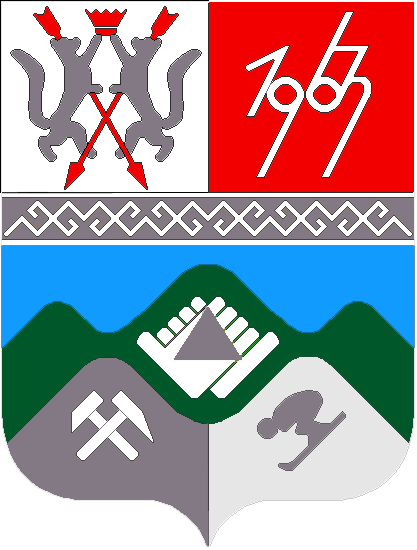 КЕМЕРОВСКАЯ ОБЛАСТЬТАШТАГОЛЬСКИЙ МУНИЦИПАЛЬНЫЙ РАЙОНАДМИНИСТРАЦИЯ  ТАШТАГОЛЬСКОГО МУНИЦИПАЛЬНОГО РАЙОНА                         ПОСТАНОВЛЕНИЕот  «05»  июня   2020 г. № 641-п О внесении изменений в постановление администрации Таштагольского муниципального района от 27.09.2019 № 1253-п 		           «Об утверждении муниципальной программы «Строительство и реконструкция объектов»на 2020 - 2022 годы»В связи с добавлением мероприятия по подготовке строительных площадок для строительства многоквартирных домов на территории Таштагольского муниципального района,  руководствуясь Федеральным законом 06.10.2003 г. №131 - ФЗ «Об общих принципах организации местного самоуправления в Российской Федерации», Уставом Муниципального образования «Таштагольский муниципальный район», администрация Таштагольского муниципального района постановляет:1.  Внести в  постановление администрации Таштагольского муниципального района от 27.09.2019 № 1253 - п (в редакции от «17» апреля 2020 г.  №  430 - п) «Об утверждении муниципальной программы «Строительство и реконструкция объектов» на 2020-2022 годы» (далее Программа) следующие изменения:        1.1. В паспорте Программы «Объемы и источники финансирования муниципальной программы в целом и с разбивкой по годам ее реализации» изложить в новой редакции: «»1.2. Раздел 4. «Ресурсное обеспечение Программы» изложить в следующей редакции:                         «4. Ресурсное обеспечение Программы         Финансовые средства на реализацию Программы 2020 - 2022 годах: общий объем финансирования Программы составляет - 452 278,19974 тыс. руб., из них:местный бюджет - 37 397,80445 тыс. руб.,областной бюджет - 274 654,69685 тыс. руб.,федеральный бюджет - 140 225,69844 тыс. руб.За счет средств местного бюджета в объеме 37 397,80445 тыс. руб. (2020 г. -  28 639,867 тыс. руб.,2021 г. - 4 857,93745 тыс. руб., 2022 г.- 3 900 тыс. руб.), федерального бюджета в объеме 140 225,69844 тыс. руб. (2020 г. - 88 631,63337 тыс. руб., 2021 г. -  50 939,36507 тыс. руб., 2022 г. - 654,70  тыс. руб.), областного бюджета в объеме  274 654,69685тыс. руб. (2020 г. -  130 674,41637 тыс. руб., 2021 г. - 108 568,76688 тыс. руб.,2022 г. - 35 411,5136 тыс. руб.), а также возможные иные не запрещенные законодательством источники. Возможное дополнительное финансирование в целях содействия в реализации мероприятий Программы может осуществляться из иных незапрещенных законодательством источников.Объемы ассигнований подлежат ежегодному уточнению, исходя из возможностей местного бюджета на соответствующий финансовый год».     1.3. Раздел 7. «Программные мероприятия» изложить в следующей редакции:«7. Программные мероприятия                                                                                                                                 ».2. Пресс-секретарю Главы Таштагольского муниципального района (М.Л. Кустовой) настоящее постановление разместить на официальном сайте администрации Таштагольского муниципального района в информационно - телекоммуникационной сети «Интернет».3. Контроль за выполнением постановления  возложить на заместителя Главы Таштагольского муниципального района Д.О. Колмогорова. 4. Настоящее постановление вступает в силу с момента подписания, и распространяет действия на правоотношения, возникшие с 01.01.2020 г.  ГлаваТаштагольского муниципального  района                                     В.Н. МакутаОбъемы и источники финансирования муниципальной программы в целом и с разбивкой по годам ее реализации В 2020 - 2022 годах общий объем финансирования Программы составляет - 452 278,19974 тыс. руб., из них:местный бюджет - 37 397,80445 тыс. руб.,областной бюджет - 274 654,69685 тыс. руб.,федеральный бюджет - 140 225,69844 тыс. руб.За счет средств местного бюджета в объеме 37 397,80445 тыс. руб. (2020 г. -  28 639,867 тыс. руб.,2021 г. - 4 857,93745 тыс. руб., 2022 г.- 3 900 тыс. руб.), федерального бюджета в объеме 140 225,69844 тыс. руб. (2020 г. - 88 631,63337 тыс. руб., 2021 г. -  50 939,36507 тыс. руб., 2022 г. - 654,70  тыс. руб.), областного бюджета в объеме  274 654,69685тыс. руб. (2020 г. -  130 674,41637 тыс. руб., 2021 г. - 108 568,76688 тыс. руб.,2022 г. - 35 411,5136 тыс. руб.), а также возможные иные не запрещенные законодательством источники.Наименование мероприятия; источники финансированияОбъем финансовых ресурсов, тыс. руб.Объем финансовых ресурсов, тыс. руб.Объем финансовых ресурсов, тыс. руб.Объем финансовых ресурсов, тыс. руб.Всего2020 г.2021 г.2022 г.Проектирование МБОУ «Средняя общеобразовательная школа №11»2 100,002 100,0000Местный бюджет2 100,002 100,0000Капитальный ремонт МБОУ «Средняя общеобразовательная школа №9»215 365,20163118 206,4525597 158,749080Местный бюджет10 768,260085 910,322634 857,937450Областной бюджет204 596,94155112 296,1299292 300,811630Разработка генплана с ландшафтным дизайном Школы №1, №9988,55971988,5597100Местный бюджет988,55971988,5597100Модернизация (капитальный ремонт, реконструкция) региональных и муниципальных детских школ искусств по видам искусств8 400,008 400,0000Местный бюджет400,00400,0000Областной бюджет1 360,001 360,0000Федеральный бюджет6 640,006 640,0000Капитальный ремонт помещений школы / Муниципальное бюджетное учреждение дополнительного образования "Школа искусств №64"879,00879,0000Местный бюджет879,00879,0000Строительство сельского клуба «Юность» пгт. Спасск/ Муниципальное бюджетное учреждение культуры "Централизованная клубная система Таштагольского муниципального района"644,810644,81000Местный бюджет644,810644,81000Обеспечение жильем социальных категорий граждан, установленных законодательством Кемеровской области 22 692,108564,107064,007064,00Местный бюджет1 5001 50000Областной бюджет21 192,107064,107064,007064,00Приобретение жилья для социально-незащищенных категорий граждан (инвалиды и семьи, имеющие детей-инвалидов, иные категории граждан) в целях исполнения судебных решений 1 018,3041 018,30400Местный бюджет1 018,3041 018,30400Обеспечение мероприятий по переселению граждан из аварийного жилищного фонда, за счет средств, поступивших от Фонда содействия реформирования178 030,4686692 157,9998157 524,9552528 347,51360Средства фонда130 498,8069781 336,9333748 320,765070Областной бюджет47 531,661699 954,186459 203,9552528 347,51360Обеспечение жильем отдельных категорий граждан, установленных Федеральным законом от 24 ноября 1995 года №181-ФЗ «О социальной защите инвалидов в Российской Федерации»3 055,0161 091,1161 963,900Федеральный бюджет2 618,60654,701963,900Местный бюджет436,416436,41600Обеспечение жильем отдельных категорий граждан, установленных Федеральным законом от 12 января 1995 года №5-ФЗ «О ветеранах»1 309,400654,70654,70Федеральный бюджет1 309,400654,70654,70Проектирование реконструкции болерной с прокладкой сетей в пгт. Шерегеш по ул. Дзержинского6 5006 50000Местный бюджет6 5006 50000Подготовка строительных площадок для строительства многоквартирных домовна территории Таштагольского муниципального района10 475,7917 475,79103 000Шерегешское городское поселение5 668,104 168,10001 500Мундыбашское городское поселение4 807,6913 307,69101 500Местный бюджет10 475,7917 475,79103 000Проектирование и строительство многоквартирных домовна территории Таштагольского муниципального района786,66366786,6636600Местный бюджет786,66366786,6636600Выполнение инженерно - геодезических изысканий и проекта планировки и межевания при строительстве многоквартирных домов90000900Местный бюджет90000900Итого по программе:452 278,19974247 945,91674164 366,0694039 966,21360Местный бюджет37 397,8044528 639,8674 857,937453 900Областной бюджет274 654,69685130 674,41637108 568,7668835 411,5136Федеральный бюджет140 225,6984488 631,6333750 939,36507654,70